Н А К А З12.02.2021									№ 34Про переведення на дистанційну форму навчання учнів 6-А класу Згідно Положення про інституційну форму здобуття загальної середньої освіти, затвердженого наказом Міністерства освіти і науки України від 23.04.2019 № 536, зареєстрованого в Міністерстві юстиції України 22.05.2019 за № 547/33518, на виконання постанови Головного державного санітарного лікаря України від 22.08.2020 № 50 «Про затвердження протиепідемічних заходів у закладах освіти на період карантину у зв’язку з поширенням коронавірусної хвороби (COVID-19)», листа Міністерства освіти і науки України від 28.08.2020 №1/9-490 «Щодо створення безпечних умов організації освітнього процесу у 2020/2021 навчальному році», з метою недопущення розповсюдження захворювання на COVID-19 серед учнів ХЗОШ№41НАКАЗУЮ:1.Перевести на дистанційну форму навчання учнів 6-А класу у зв’язку з випадком захворювання на COVID-19 не ідентифікований.З 15.02.2021 до 19.02.20212. Вчителям, що викладають у 6-А класі, проводити заняття згідно затвердженого розкладу з використанням технологій дистанційного навчання.З 15.02.2021 до 19.02.20213.Заступнику директора з навчально-виховної роботи Фурман Н.В. організувати для учнів 6-А класу освітній процес за допомогою технологій дистанційного навчання.З 15.02.2021 до 19.02.20214.Сестрі медичній Кольчевській Н.М. забезпечити проведення протиепідемічних заходів у закладі, контролювати дотримання санітарно-гігієнічних умов функціонування закладу.Протягом  дії карантину5.Класному керівнику 6-А класу Маркеловій Я.М.:Проінформувати батьків учнів про необхідність спостереження за станом здоров’я дітей.До 15.02.2021Забезпечити контактування з батьками щодо повідомлень про стан здоров’я дітей, які знаходяться на самоізоляції.З 15.02.2021 до 19.02.20216. Відповідальному за інформаційне наповнення офіційного сайту школи Брусіну І.О. розмістити зміст даного наказу на шкільному сайті.До 12.02.20217. Контроль за виконанням даного наказу залишаю за собою.Директор школи						Є.В.ГонськийЗ наказом ознайомлені:Фурман Н.В.Маркелова Я.М.Простіт А.А.Губанова Л.А.Третьякова І.Л.Кобзар Т.Є.Кулік А.В.Перемот А.І.Гармаш С.М.Степанчук В.С.Котенко І.В.Кольчевська Н.М.Брусін І.О.	Фурман Н.В. ХАРКІВСЬКА ЗАГАЛЬНООСВІТНЯ ШКОЛА І-ІІІ СТУПЕНІВ №41 ХАРКІВСЬКОЇ МІСЬКОЇ РАДИ ХАРКІВСЬКОЇ ОБЛАСТІ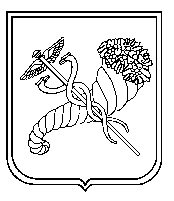 